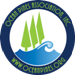 Ocean Pines Association, Inc.Annual Meeting of the MembersSaturday, August 8, 2020, 9:00AMWorcester County Veteran’s Memorial
AGENDACall to Order								         Doug Parks Pledge of AllegianceAppointments 								         Doug Parks
	Recorder- Michelle Bennett 	Parliamentarian – Jeremy Tucker	Timekeeper – Mary Ann Whitcomb
	Sergeant-at-Arms – Chief Leo EhrismanTeller – Mark HeintzPresentation – Sam Wilkinson Volunteer Award				        Debbie Donahue*Ascertainment of Quorum							        Doug ParksApproval of AgendaApproval of Minutes of Annual Meeting – August 11, 2018	ReportsLegal Report 	 							         Jeremy Tucker
Financial Report							         John ViolaAuditors Report								         Paul Shifrin President’s Report							         Doug Parks
General Manager’s Report						         John ViolaUnfinished Business - NoneNew Business – NoneElection Committee Report & Validation of Election                  		          Steve HabegerPublic Comments	(please limit to 5 minutes)					Adjournment